Supplementary MaterialDiversification in Functions and Expressions of Soybean FLOWERING LOCUS T Genes Fine-tunes Seasonal FloweringSu Hyeon Lee, Cheol Woo Choi, Kyoung Mi Park, Wook-Hun Jung, Hyun Jin Chun, Dongwon Baek, Hyun Min Cho, Byung Jun Jin, Mi Suk Park, Dong Hyeon No, Lack Hyeon Lim, Sang In Shim, Jong Il Chung, and Min Chul Kim** Corresponding author:Dr. Min Chul KimDivision of Applied Life Science, Gyeongsang National University, Jinju 52828, KoreaTel: +82-55-772-1874Fax: +82-55-772-1879E-mail: mckim@gnu.ac.krORCID IDs: 0000-0001-5472-992X (M.C.K.).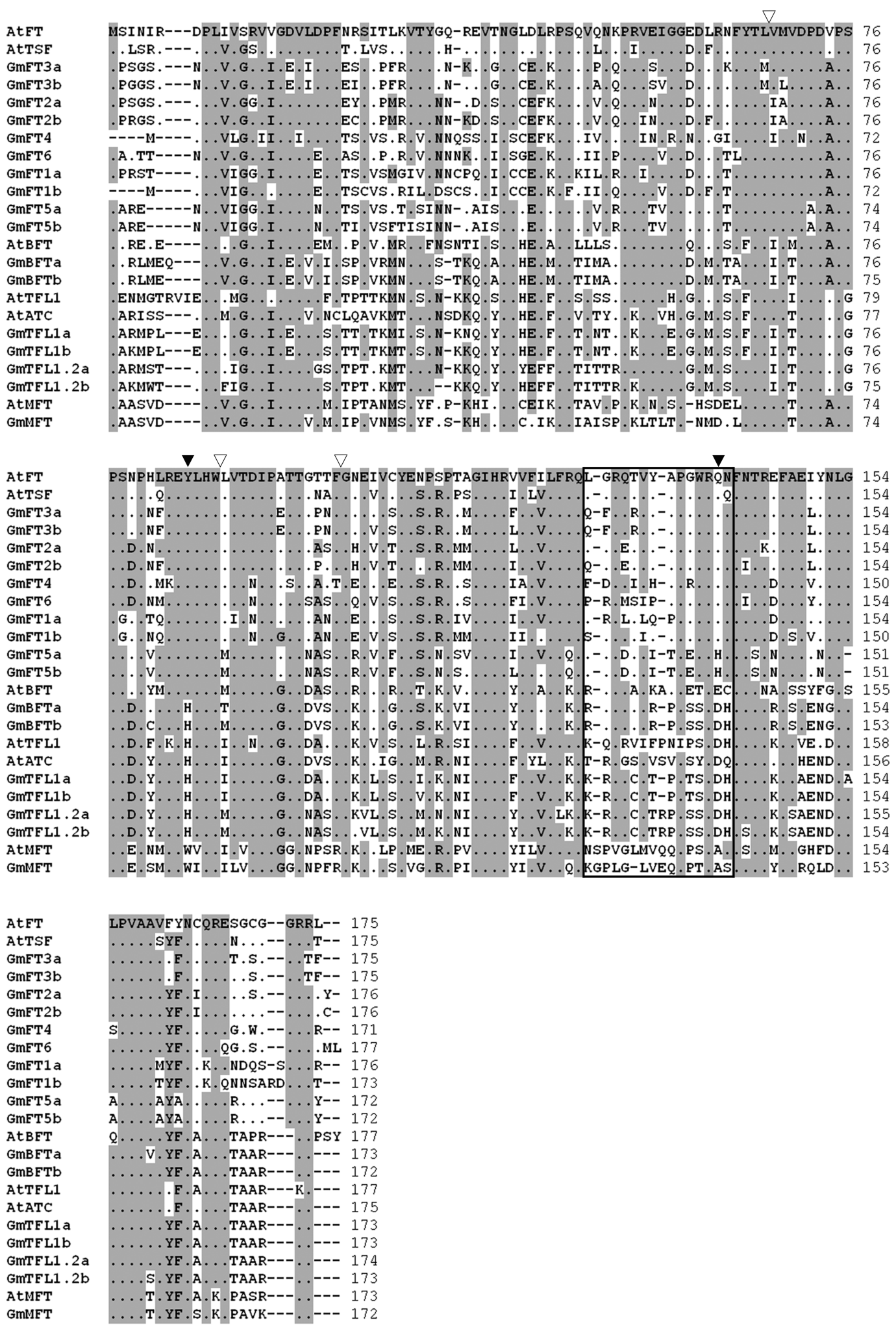 Supplementary Figure S1. Amino acid sequence alignment of the soybean and Arabidopsis PEBP family members. Black triangles on the upper row indicate the Tyr85(Y)/His88(H) and Gln140(Q)/Asp144(D) residues corresponding to the antagonistic function of Arabidopsis FT and TFL1 in flowering. The exon boundaries of AtFT are indicated by white triangles. The conserved segmental region B at exon 4, composed of 14 amino acids, is boxed. Amino acids identical to those of Arabidopsis FT are indicated by dots and gray boxes.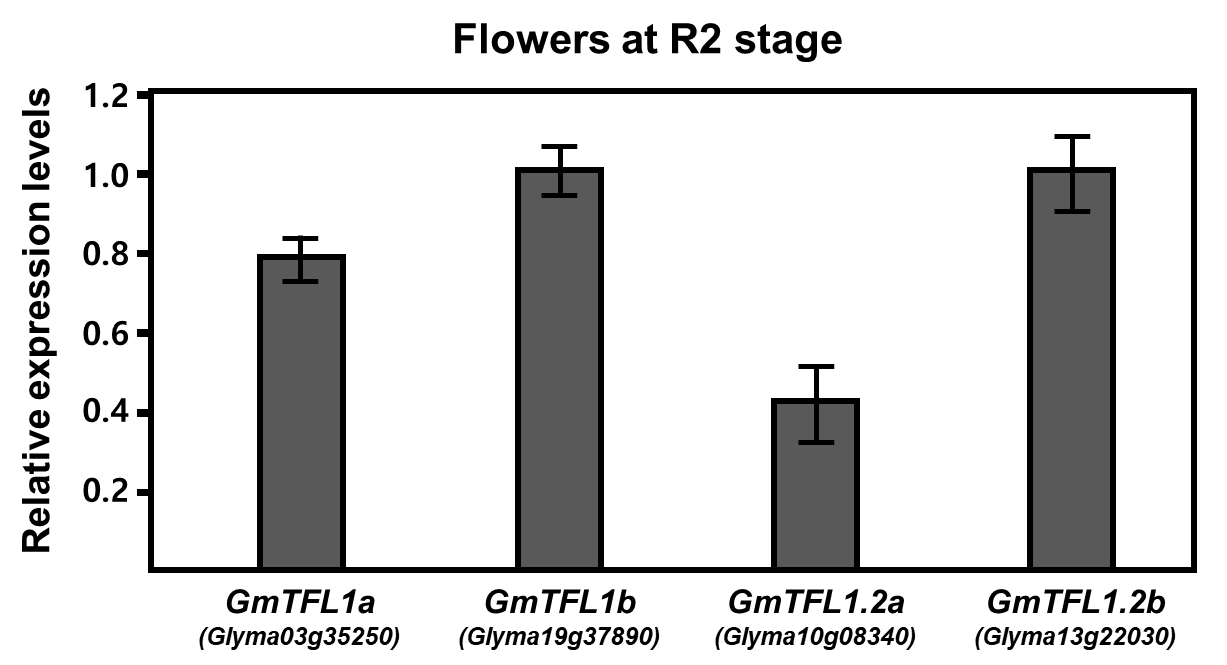 Supplementary Figure S2. Expression of GmTFL1 homologs in flowers. Flowers were harvested from soybean plants grown in natural green house conditions at R2 stage. Relative mRNA levels of GmTFL1 homologs were analyzed by quantitative real-time PCR and normalized to GmPBB2. Data is shown as mean ± standard deviation.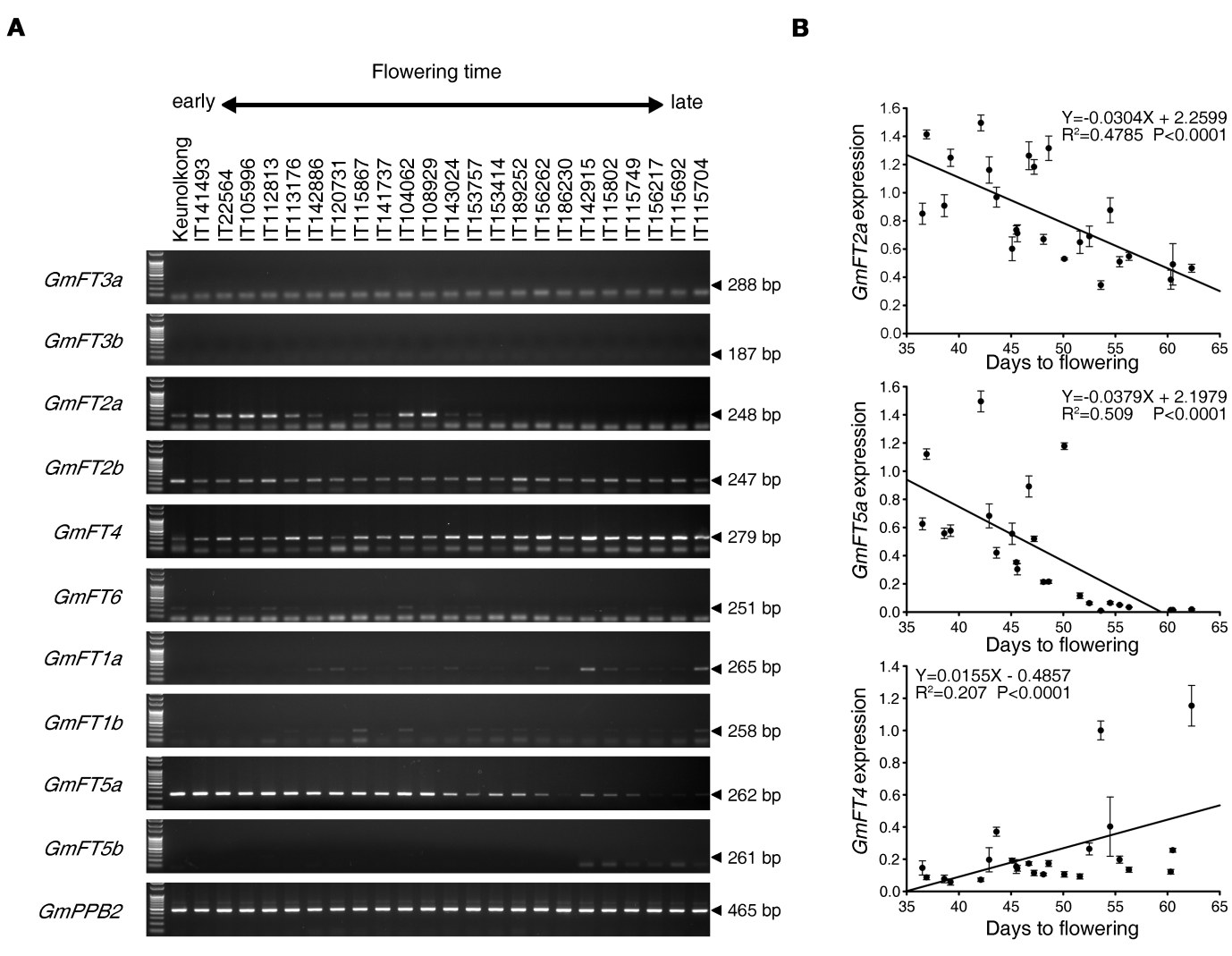 Supplementary Figure S3. mRNA expression of GmFT genes in soybean accessions. (A) The expression levels of GmFT genes were analyzed by RT-PCR. Total RNAs were extracted from the third trifoliate (V3) leaves of 30-day old (V4 stage) field-grown soybean accessions, which exhibited various flowering phenotypes. Gene expression was normalized to GmPBB2 mRNA levels. The expected sizes of the PCR products of each gene are indicated. (B) Correlation analysis between expression levels of GmFT2a, GmFT5a, and GmFT4 genes and flowering times of soybean accessions. Data is shown as mean ± standard deviation.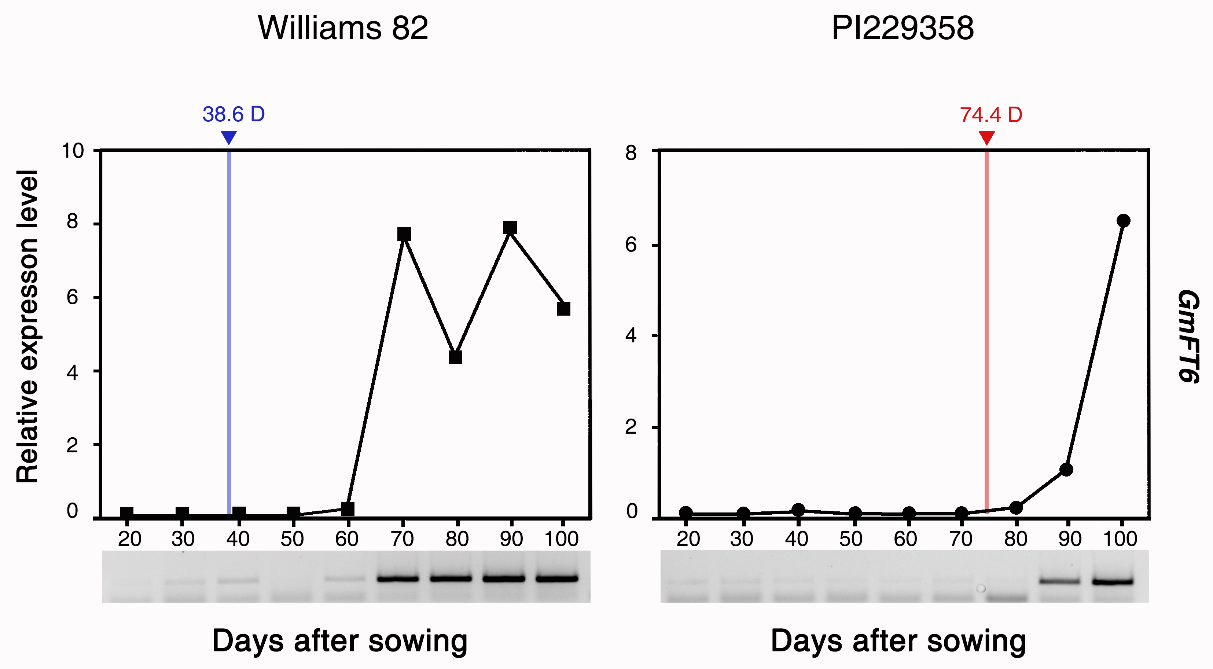 Supplementary Figure S4. GmFT6 mRNA expression in leaves of early (Williams 82) and late (PI229358) flowering soybean accessions across different developmental stages. Fully expanded trifoliate leaves from the top of main stem were harvested from three independent plants grown in natural field conditions from 20 to 100 days after sowing. Relative mRNA levels of GmFT6 were analyzed by quantitative real-time PCR and normalized to GmPBB2. The number of days until flowering of Williams 82 (38.6D) and PI229358 (74.4D) are indicated by blue and red line, respectively. The result of independent RT-PCR experiments is also shown below each graph. Data is shown as mean ± standard deviation.Supplementary Table S1. Primers used for full-length cDNA cloning.*F and R in parentheses indicate forward and reverse, respectively.**Primer sequence is written from 5’ to 3’.Supplementary Table S2. Primers used for RT-PCR and quantitative real-time PCR.*F and R in parentheses indicate forward and reverse, respectively.**Primer sequence is written from 5’ to 3’. Supplementary Table S3. Flowering times of Arabidopsis transgenic T1 lines overexpressing GmFT homologs.*CNL, Cauline leaf number; RLN, Rosette leaf number; AVE, Average; STD, Standard deviation; n, number of plantsSupplementary Table S4. Flowering times of soybean landraces determined by the number of days to flowering.*Data shown in this column indicate mean ± standard deviation.Supplementary Table S5. Primers used for exon swapping.*F and R in parentheses indicate forward and reverse, respectively.**Primer sequence is written from 5’ to 3’.Supplementary Table S6. Primers used for amino acid substitution.*F and R in parentheses indicate forward and reverse, respectively.**Primer sequence is written from 5’ to 3’.GenePrimer name*Primer sequence**GmFT1aGmFT1bGmFT2aGmFT2bGmFT3aGmFT3bGmFT4GmFT5aGmFT5bGmFT6GmTFL1aGmTFL1bGmTFL1.2aGmTFL1.2bGmBFTaGmBFTbGmMFTMG-0890 (F)MG-0861 (R)MG-1146 (F)MG-1147 (R)MG-0982 (F)MG-0984 (R)MG-1189 (F)MG-1116 (R)MG-0878 (F)MG-0879 (R)MG-1188 (F)MG-1114 (R)MG-1150 (F)MG-1151 (R)MG-1190 (F)MG-1128 (R)MG-1197 (F)MG-1129 (R)MG-1148 (F)MG-1149 (R)MG-0618 (F)MG-0619 (R)MG-1192 (F)MG-1105 (R)MG-1193 (F)MG-1107 (R)MG-1194 (F)MG-1108 (R)MG-0620 (F)MG-0621 (R)MG-1191 (F)MG-1111 (R)MG-0616 (F)MG-0617 (R)ATGCCTAGATCAACGGACCCTCTTGTTATCTTCTTCTTCCACTGCTTTGATCCATGGACCCTCTTGTCATTGGACGTGGCTCATGTCCTTCTTCCATCTCTTGCGATGCCTAGTGGAAGTAGGGATCCTTAGTATAACCTCCTTCCACCAGAATGCCTCGTGGAAGTAGGGACCACATTCAAAAGTCCCTTATTTTATAAAGATCTTATGCCTAGTGGTAGTAGGAACCCATTCAAAATGTTCTACCACCAGAGCCTATGCCTGGCGGTAGTAGGAACACTTTTGGTACATTAACAGAAGAGATAGCGATGGACCCCCTTGTTCTTGGACGGATCATCTCCTTCGTCCACCCCAACTATGGCACGGGAGAACCCTCTTGGCTGGAGTAAGGCATCCAAGAATCTTCTATGGCACGGGAGAACCCTCTTGGCTAGAGTAGAGGCATCCAAAAAAATCTTCCAATGGCTATTACAACGAACCCTCTTGGTTATAACATTAGCCTCCTTCCCCCAGATGGCAAGAATGCCTTTAGAGCCTCCTAGCGTCTTCTTGCAGCCGTTTCTATGGCAAAAATGCCTTTAGAGCCGGCAAAACCAGCAGCTACTTAGCTATGGCAAGGATGTCGACAGATCGCTAGATATAATAGCTACTAGTGCAATAAGCTATGGCAAAGATGTGGACAGATCCTTGCATATATTGCACTAGTAACTATAACTATAACATGTCTAGGCTAATGGAACAACCACTCACCTCCTTCTTGCAGCAGTCTCAATGTCTAGGCTCATGGAACCACGATTTAATCAAACACACTTATCCTTATTGTATGGCAGCCTCCGTGGATCCCCTCAGCGCCTCTTAACAGCAGGTTCGenePrimer name*Primer sequence**GmFT1aGmFT1bGmFT2aGmFT2bGmFT3aGmFT3bGmFT4GmFT5aGmFT5bGmFT6GmTFL1aGmTFL1bGmTFL1.2aGmTFL1.2bGmBFTaGmBFTbGmMFTGmPBB2MG-1123 (F)MG-1124 (R)MG-1125 (F)MG-1126 (R)MG-1117 (F)MG-1118 (R)MG-1115 (F)MG-1116 (R)MG-1112 (F)MG-1113 (R)MG-1112 (F)MG-1114 (R)MG-1119 (F)MG-1120 (R)MG-1508 (F)MG-1509 (R)MG-1197 (F)MG-1129 (R)MG-1148 (F)MG-1149 (R)MG-1419 (F)MG-1420 (R)MG-1103 (F)MG-1105 (R)MG-1106 (F)MG-1107 (R)MG-1106 (F)MG-1108 (R)MG-2227 (F)MG-2228 (R)MG-1191 (F)MG-1111 (R)MG-1101 (F)MG-1102 (R)MG-1097 (F)MG-1098 (R)CCTATGAAAGTCCACGTCCAATAGTAGCATGTTGAGCTGATAAAAACTCGGGGGTAGACAAACTATATATGCTCCAGGATGGCAACAATTTGAGTGTCTAGCTCCCGAGATGGGGATTCATCGTTTGGTGTGAAACCCTCAACGAAGCTTATACTACATGATGGGGATCCATCGTATAGTCCACATTCAAAAGTCCCTTATTTTATAAAGATCTTCCGTCAACAGTTTAGACAGAGGTCGGTTACATATTCATGTGTATGTGACTTCCGTCAACAGTTTAGACAGAGGACTTTTGGTACATTAACAGAAGAGATAGCCCAACTTCTGGGATTCATCGGATTGCACAACGTGCGCAGTGTGACTGCACACCCTTCAGTAGGGATTCATCGAATCCTGGAGTAAGGCATCCAAGAATCTTCTATGGCACGGGAGAACCCTCTTGGCTAGAGTAGAGGCATCCAAAAAAATCTTCCAATGGCTATTACAACGAACCCTCTTGGTTATAACATTAGCCTCCTTCCCCCAGAAGAAGACGCTAGCTATAGCTGCTGGTAAAATAAAACGTAGCATACACACGGTTGGGAAAGAGTTGGTGAGCTATGGGCAAAACCAGCAGCTACTTAGCCCCAAATGAGGCATTTGTTGTGCTAGATATAATAGCTACTAGTGCAATAAGCCCCAAATGAGGCATTTGTTGTCTTGCATATATTGCACTAGTAACTATAACTATAACATCTCGAGATGTCTAGGCTAATGGAACAACCAATTCTAGATCACCTCCTTCTTGCGGCAAATGTCTAGGCTCATGGAACCACGATTTAATCAAACACACTTATCCTTATTGTTGGAGCAACCACCAACTCGAGCAAGCCATGCATATCTCAAGAGAGACACTGATGGTGCCGAAGAAACGCAATGCTTCAATGCAGCAAGTGAACCTGATCCCATName12345678910111213141516171819202122232425262728293031323334353637Ave.STDn.Wild-type (Col-0)Non-transgenic lineNon-transgenic lineNon-transgenic lineNon-transgenic lineNon-transgenic lineNon-transgenic lineNon-transgenic lineNon-transgenic lineNon-transgenic lineNon-transgenic lineNon-transgenic lineNon-transgenic lineNon-transgenic lineNon-transgenic lineNon-transgenic lineNon-transgenic lineNon-transgenic lineNon-transgenic lineNon-transgenic lineNon-transgenic lineWild-type (Col-0)CLN332223222333333233232.60.5020Wild-type (Col-0)RLN1112121111121112101212111110999109910.71.1835S:GmFT2aT1 #1T1 #1T1 #1T1 #1T1 #1T1 #1T1 #1T1 #1T1 #1T1 #3T1 #3T1 #3T1 #3T1 #3T1 #3T1 #3T1 #4T1 #4T1 #4T1 #9T1 #9T1 #9T1 #935S:GmFT2aCLN222223222223232323222222.20.422335S:GmFT2aRLN344444433334433333333333.30.4935S:GmFT2bT1 #6T1 #6T1 #6T1 #6T1 #6T1 #6T1 #6T1 #6T1 #6T1 #10T1 #10T1 #10T1 #10T1 #10T1 #10T1 #12T1 #12T1 #12T1 #12T1 #12T1 #12T1 #12T1 #12T1 #12T1 #12T1 #12T1 #15T1 #15T1 #15T1 #15T1 #15T1 #15T1 #15T1 #15T1 #15T1 #15T1 #1535S:GmFT2bCLN22122222222223222222222222122222222121.90.333735S:GmFT2bRLN33233333333333333333333333233333333232.90.2835S:GmFT3aT1 #2T1 #2T1 #2T1 #2T1 #2T1 #2T1 #2T1 #2T1 #2T1 #4T1 #4T1 #4T1 #4T1 #4T1 #4T1 #4T1 #4T1 #11T1 #11T1 #11T1 #13T1 #13T1 #13T1 #13T1 #13T1 #13T1 #13T1 #1335S:GmFT3aCLN44443442433323443333542322223.20.862835S:GmFT3aRLN66586764754645777743964554575.71.4435S:GmFT3bT1 #5T1 #5T1 #5T1 #5T1 #5T1 #5T1 #5T1 #5T1 #5T1 #6T1 #6T1 #6T1 #6T1 #6T1 #6T1 #6T1 #6T1 #6T1 #8T1 #8T1 #8T1 #8T1 #8T1 #8T1 #8T1 #8T1 #9T1 #9T1 #9T1 #9T1 #9T1 #9T1 #935S:GmFT3bCLN2322211222215232233323221221222222.10.783335S:GmFT3bRLN3333333333333333343333333333333333.00.1735S:GmFT5aT1 #9T1 #9T1 #9T1 #9T1 #9T1 #9T1 #9T1 #9T1 #9T1 #12T1 #12T1 #12T1 #12T1 #12T1 #12T1 #12T1 #12T1 #12T1 #13T1 #13T1 #13T1 #13T1 #13T1 #13T1 #13T1 #13T1 #13T1 #19T1 #19T1 #19T1 #19T1 #19T1 #19T1 #19T1 #1935S:GmFT5aCLN212213123222323121221123123111121221.80.723535S:GmFT5aRLN333334333333333333432233333333232332.90.4235S:GmFT5bT1 #4T1 #4T1 #4T1 #4T1 #4T1 #4T1 #4T1 #4T1 #4T1 #10T1 #10T1 #10T1 #10T1 #10T1 #10T1 #10T1 #10T1 #10T1 #11T1 #11T1 #11T1 #11T1 #11T1 #11T1 #11T1 #11T1 #11T1 #12T1 #12T1 #12T1 #12T1 #12T1 #12T1 #12T1 #1235S:GmFT5bCLN111111111211222222232211212211222221.60.563535S:GmFT5bRLN333434333333333333333342323353433333.10.5335S:GmFT1aT1 #4T1 #4T1 #4T1 #4T1 #4T1 #4T1 #4T1 #4T1 #4T1 #10T1 #10T1 #10T1 #10T1 #10T1 #10T1 #10T1 #10T1 #25T1 #25T1 #25T1 #25T1 #25T1 #25T1 #25T1 #25T1 #25T1 #28T1 #28T1 #28T1 #28T1 #28T1 #28T1 #28T1 #28T1 #2835S:GmFT1aCLN433355553558455454454655355574455334.51.123535S:GmFT1aRLN171715131620211915211923241816171815171818211823151717222319152120151518.22.8435S:GmFT1bT1 #4T1 #4T1 #4T1 #4T1 #4T1 #4T1 #4T1 #4T1 #4T1 #8T1 #8T1 #8T1 #8T1 #8T1 #8T1 #8T1 #8T1 #12T1 #12T1 #12T1 #12T1 #12T1 #12T1 #12T1 #12T1 #12T1 #18T1 #18T1 #18T1 #18T1 #18T1 #18T1 #18T1 #18T1 #1835S:GmFT1bCLN534344464453434376436653543635454344.31.123535S:GmFT1bRLN191414141312121614151514131413131817141317171415131213191316131614121514.51.9335S:GmFT4T1 #1T1 #1T1 #1T1 #1T1 #1T1 #1T1 #1T1 #1T1 #1T1 #14T1 #14T1 #14T1 #14T1 #14T1 #14T1 #14T1 #14T1 #14T1 #15T1 #15T1 #15T1 #15T1 #15T1 #1535S:GmFT4CLN5773787107510849384108777797.02.052435S:GmFT4RLN21273114282627352522333024361433203633292825253127.26.0835S:GmFT6T1 #2T1 #2T1 #2T1 #2T1 #2T1 #2T1 #2T1 #2T1 #2T1 #3T1 #3T1 #3T1 #3T1 #3T1 #3T1 #3T1 #3T1 #3T1 #6T1 #6T1 #6T1 #6T1 #6T1 #6T1 #6T1 #6T1 #6T1 #9T1 #9T1 #9T1 #9T1 #935S:GmFT6CLN7585155465176545542041615518457141854131068.45.223235S:GmFT6RLN131422152813131416362213161515133116322617341316162334141221211619.47.33No.GermplasmFlowering time(days to flowering)Flowering time(days to flowering)Flowering time(days to flowering)No.Germplasmmean ± s.d.*rangen1Keunolkong36.5 ± 1.9534-41142IT14149336.9 ± 1.1835-38163IT14173937.0 ± 1.1036-3964IT2256438.6 ± 1.7236-41155IT10599639.2 ± 3.4735-47156IT11281342.1 ± 2.3139-45157IT11317642.9 ± 2.9639-50158IT14288643.6 ± 3.8140-54169IT12073145.1 ± 3.3441-521610IT11097645.9 ± 1.5541-481311IT10406246.7 ± 2.6643-511512IT10892947.2 ± 4.3941-551413IT14302448.1 ± 2.1845-531414IT15375748.6 ±1.8646-521615IT15341450.1 ± 2.6846-541616IT18925251.6 ± 2.7837-571617IT15626252.5 ± 1.8844-571518IT18623053.6 ± 1.7949-561419IT14291554.5 ± 2.2248-591620IT11580255.4 ± 2.9747-611521IT11576158.5 ± 2.8354-641522IT15621760.3 ± 2.8752-681623IT11569260.5 ± 1.9258-641524IT11570462.3 ± 3.3155-7015GenePrimer name*Primer sequence**CG4222CG2444CG2422CG4244CG2242CG4424CG2224CG4442CG4422CG2244CG2222B4CG4444B2MG-1834 (R)MG-1835 (F)MG-1836 (R)MG-1837 (F)MG-1740 (R)MG-1741 (F)MG-1836 (R)MG-1837 (F)MG-1735 (R)MG-1736 (F)MG-1834 (R)MG-1835 (F)MG-1735 (R)MG-1736 (F)MG-1737 (R)MG-1732 (R)MG-1733 (F)MG-1740 (R)MG-1741 (F)MG-1732 (R)MG-1733 (F)MG-1737 (R)MG-1738 (F)MG-1740 (R)MG-1741 (F)MG-1735 (R)MG-1736 (F)MG-1778 (R)MG-1779 (F)MG-1780 (R)MG-1781 (F)MG-1782 (R)MG-1783 (F)MG-1784 (R)MG-1785 (F)CAACCGCAATCAGAGTGTAAAAGATCCCTAGGTCATTTACACTCTGATTGCGGTTGATCCCGATTCACCATTATCAAAGTATAGAAGTTCCTGAGGTCATCCTATACTTTGATAATGGTGAACCCCGATGCAGTCACCAACCAATGCAAATATTCCTTCATATGTGGGATTTGCATTGGTTGGTGACTGATATCCCAGCAACTCACCATTATCAAAGTATAGAAGTTCCTGAGGTCATCCTATACTTTGATAATGGTGAACCCCGATGCGGTTACCAACCAATGGAGGTATTCTCTCAAATTGGACCTCCATTGGTTGGTAACCAATATTCCAGCATCTACAACCGCAATCAGAGTGTAAAAGATCCCTAGGTCATTTACACTCTGATTGCGGTTGATCCCGATGGTTACCAACCAATGGAGGTATTCTCTCAAATTGGACCTCCATTGGTTGGTAACCAATATTCCAGCATCTAACCTCATGGCCAGTGGTTGCCCCTGTAGATGCTATCTCTTCTCCGAAACTAGCCCCTGTTGTTGCTGGCTAGTTTCGGAGAAGAGATTGTGGAGTATGAAAGTCCAGTCACCAACCAATGCAAATATTCCTTCATATGTGGGATTTGCATTGGTTGGTGACTGATATCCCAGCAACATCTCTTCTCCGAAACTAGCCCCTGTTGTTGCTGGCTAGTTTCGGAGAAGAGATTGTGGAGTATGAAAGTCCACCTCATGGCCAGTGGTTGCCCCTGTAGATGCTGCAACCACTGGCCATGAGGTTGTAACATATGAAAGTAGTCACCAACCAATGCAAATATTCCTTCATATGTGGGATTTGCATTGGTTGGTGACTGATATCCCAGCAACGGTTACCAACCAATGGAGGTATTCTCTCAAATTGGACCTCCATTGGTTGGTAACCAATATTCCAGCATCTATCTATCAAATTGACGAAATAACACAAACACCAAATATTTCGTCAATTTGATAGACAAATTGTGCATGCTTAGTGTTGAAATTTTGGCGCCATCTTGGAGCATGGCGCCAAAATTTCAACACTAAAGAATTTGCTGAACTTCCTACCCAGTTGACGAAACAACACAAAAGCAATCTGTTTCGTCAACTGGGTAGGGAGACCGTGTATGCGTCTAGTGTTGAAATTCTGGCGCCATCCTGGTGCATAGCGCCAGAATTTCAACACTAGAGATTTTGCTGAGGTTGenePrimer name*Primer sequence**GmFT4(F124L)GmFT4(D125G)GmFT4(Q127E)GmFT4(I128T)GmFT(H130Y)GmFT(R133G)MG-2377 (F)MG-2378 (R)MG-2379 (F)MG-2380 (R)MG-2381 (F)MG-2382 (R)MG-2383 (F)MG-2384 (R)MG-2385 (F)MG-2386 (R)MG-2387 (F)MG-2388 (R)GCTTTTGTGTTGTTTCGTCAACTCGATAGACAAATTGTGCATGCGCATGCACAATTTGTCTATCGAGTTGACGAAACAACACAAAAGCGTGTTGTTTCGTCAATTTGGGAGACAAATTGTGCATGCTCCAAGCTTGGAGCATGCACAATTTGTCTCCCAAATTGACGAAACAACACGTTTCGTCAATTTGATAGAGAAATTGTGCATGCTCCAAGATGGCGCGCCATCTTGGAGCATGCACAATTTCTCTATCAAATTGACGAAACCGTCAATTTGATAGACAAACTGTGCATGCTCCAAGATGGCGCCGGCGCCATCTTGGAGCATGCACAGTTTGTCTATCAAATTGACGCGTCAATTTGATAGACAAATTGTGTACGCTCCAAGATGGCGCCGGCGCCATCTTGGAGCGTACACAATTTGTCTATCAAATTGACGGACAAATTGTGCATGCTCCAGGATGGCGCCAAAATTTCAACACGTGTTGAAATTTTGGCGCCATCCTGGAGCATGCACAATTTGTC